                                      Технологическая карта №1                          “Приготовление сырников из творога”Посуда и инвентарь: сито, миска для смешивания продуктов, сковорода, ложка столовая, нож, деревянная лопаточка, разделочная доска.Норма продуктов: Творог – 200 г, мука пшеничная – 1–2 стакана, яйцо – 3 шт, сахар – 1\2 ст. ложки, маргарин –100 г, сметана – 1\3 стакана, сода на кончике ножа, соль – по вкусу.Технология выполнения работы:Творог тщательно протрите через сито, так чтобы в нем не оставалось комков.Просейте муку для обогащения ее кислородом и удаления посторонних примесей.Соедините творог, муку, яйца, сахар, соль и все тщательно перемешайте до получения однородной массы.Выложите полученную массу на стол и раскатайте в форме батона диаметром 5–6 см.При помощи ножа разделите на равные части по 1–1,5 см, придайте им форму биточков и запанируйте в муке.На сковороде разогрейте жир и аккуратно выложите сырники.Обжарьте их с обеих сторон до образования румяной корочки.         Подайте сырники по 2–3 штуки на порцию с вареньем или сметаной.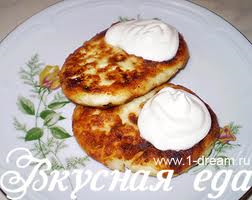                                       Технологическая карта №2“Приготовление “ленивых” вареников”Посуда и приспособления: кастрюля емкостью 3 л, дуршлаг, миска глубокая, доска для мучных изделий, нож, сито.Норма продуктов: творог – 300 г, мука пшеничная – 100 г, яйцо – 1 шт., сахар 50 г, соль по вкусу, сметана 100 г.Технология выполнения работы:Протереть творог через сито.Творог соединить с яйцом, солью, сахаром, мукой и перемешать.Полученную однородную массу нарезать на куски, раскатать колбаской диаметром 15 мм и нарезать наискосок ножом небольшими ромбиками.Отварить. Готовность определяется так: после всплывания вареников варить 1-2 минуты. Готовые вареники откинуть на дуршлаг.Переложить вареники в глубокое блюдо с растопленным сливочным маслом и помешать.Подавать со сметаной.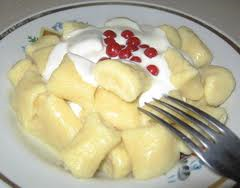                                     Технологическая карта № 3“Приготовление печенья из творога”Посуда и приспособления: сито, миска, скалка, противень, тарелка для сахара, стакан, столовая ложка.Норма продуктов: 250 г творога, 250 г маргарина, 250 г муки, 250 г сахараТехнология выполнения работы:Творог протереть через сито.Смешать творог с мукой и мягким маргарином.Сделать из теста шарики диаметром 3–4 см раскатывать их скалкой, обмакивать в сахар и складывать пополам.Выпекать в средней духовке около 20 мин.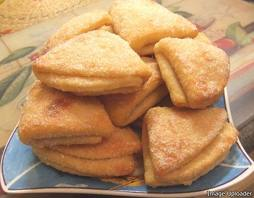 